 Syarat - syarat peserta We Are Family 2014 Peserta mendaftar dengan sistem membayar dengan buku bacaan untuk anak umur 6-12 tahun dan buku yang disebutkan tidak merupakan komik bacaan.Peserta diwajibkan untuk melakukan donasi se-ikhlasnya sesuai dengan kemampuan.Peserta bersedia mendampingi dan menjaga anak asuhnya selama acara berlangsung.Setiap registrasi, peserta akan diberikan 1 tiket dan kaos yang akan di bagikan di lokasi acara. Ketentuan We Are Family 2014Lokasi penyelenggaraan di Denpasar dan Bedugul. Peserta tidak dapat membatalkan keikut sertaan, buku dan donasi yang sudah diberikan kepada panitia tidak dapat dikembalikan. Kaos akan diberikan di lokasi (The Sila, Bedugul) pada saat registrasi. Panitia menyediakan transportasi untuk peserta. Pembayaran peserta bisa dilakukan langsung pada saat pendaftaran kepada PIC atau via transfer. Peserta diharapkan datang pada hari "H" mengingat inti dari acara We Are Family adalah menjadi orang tua asuh sehari. Rekening We Are Family 2014 REKENING BANK BNI46 a/n Danu Andriyanto No. Rekening: 0055020976 BANK MANDIRI a/n Danu Andriyanto No. Rekening: 900-00-0742067-3 BANK BCA a/n Purwono No. Rekening: 0491614411 BANK PERMATA a/n Teresa Padmadewi Lingga No. Rekening : 004107396484 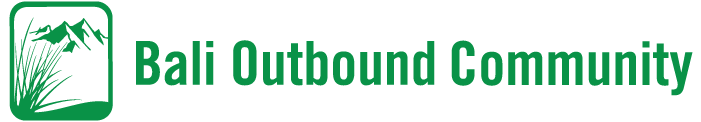 FORMULIR PENDAFTARAN PESERTA We Are Family 2014Saya yang bertanda tangan dibawah ini, Nama 						: E-Mail						:No Telp					:Usia 						: Nama Pasangan anda (jika ada) 		: Usia Pasangan anda (jika ada) 		: Domisili 					: Alamat 					: No. Identitas (SIM / KTP / Passport)		: Pekerjaan 					: Alamat Kantor 				: Tanggungan Anak dalam keluarga 		: (Jika ada) Nama & Usia anak 			: 1.   2.   3. Dengan ini menjelaskan bahwa semua informasi atas diri saya yang tertulis diatas adalah benar. Dan saya menyetujui untuk mengikuti semua persyaratan dan tata cara yang diterapkan pihak panitia selama berlangsungnya acara agar pelaksanaan acara dapat berlangsung dengan baik.            Menyetujui,      ( 	 		) *silahkan diisi/print, tanda tangani, lalu diserahkan ke panitia untuk pendaftaran secara langsung/email ke barry.yd.briantoro@gmail.com